NY SENSUR (etter klage på karakterfastsetting) 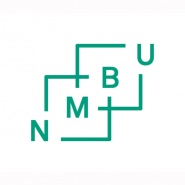 Les NMBUs regelverk for sensorer og sensur i Forskrift om studier ved NMBU.Emne og kandidatEmne og kandidatEmne og kandidatEmne og kandidatEmnenavn:Emnenavn:Kandidatnummer:År:Semester:Sensur:Sensur:Endelig karakter:Signatur:Signatur:Signatur:Dato:Underskrift:Sensor (intern)Sensor (ekstern)